Pour continuer d’apprendre à réfléchir et à calculer :Attention, ces problèmes ne sont pas faciles ! Pense à dessiner ou à prendre des objets …Voici toutes les craies de la maîtresse. Elle en prête 3 au maître de la classe voisine. Combien va-t-il lui en rester ?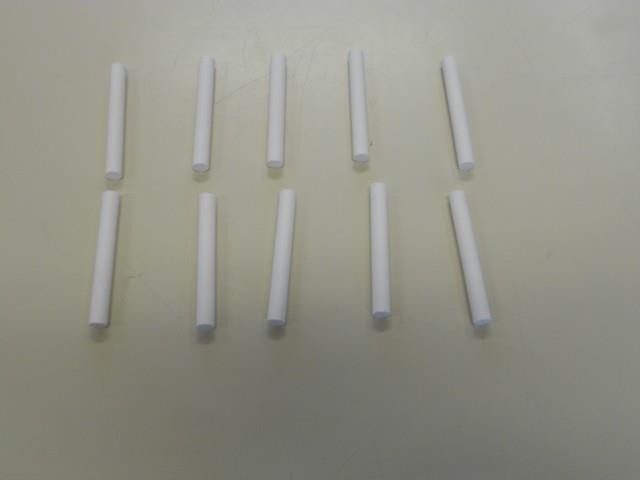 Ce vélo s'appelle une quadruplette. A combien peut-on monter dessus ? Combien a-t-il de roues ? Et de pédales ?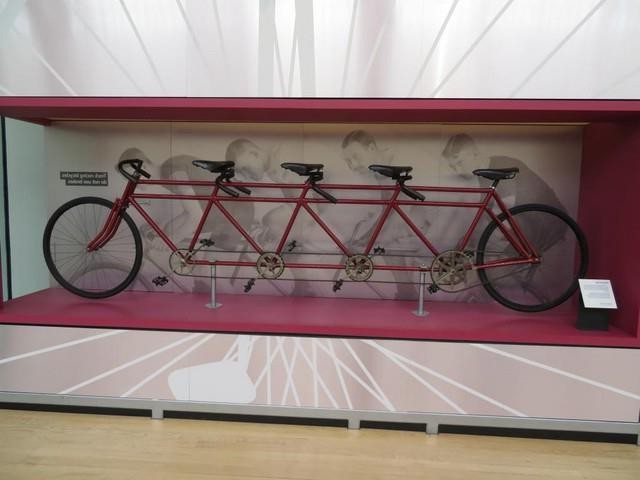 Quelle constellation pourrait-on trouver sur le prochain domino ?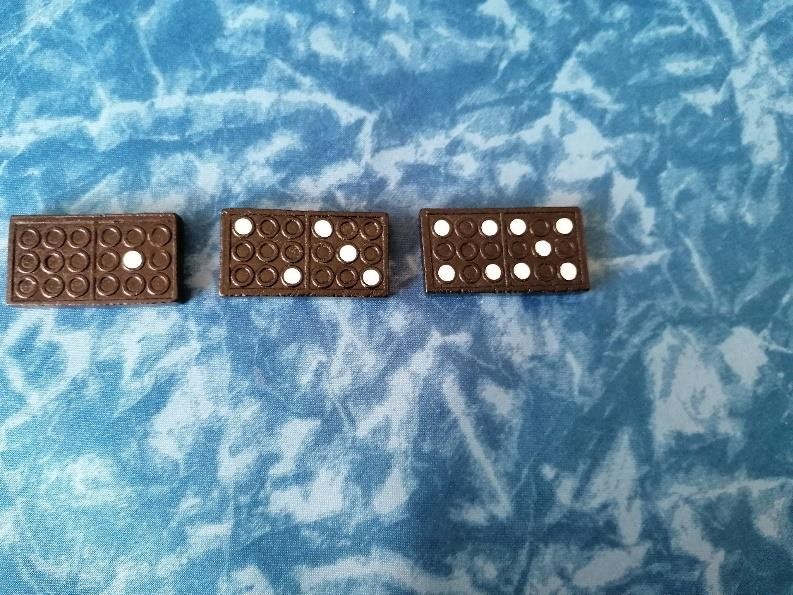 Voici mes briques de lego. J'ai 3 briques de lego de plus que mon frère. Combien en a-t-il ?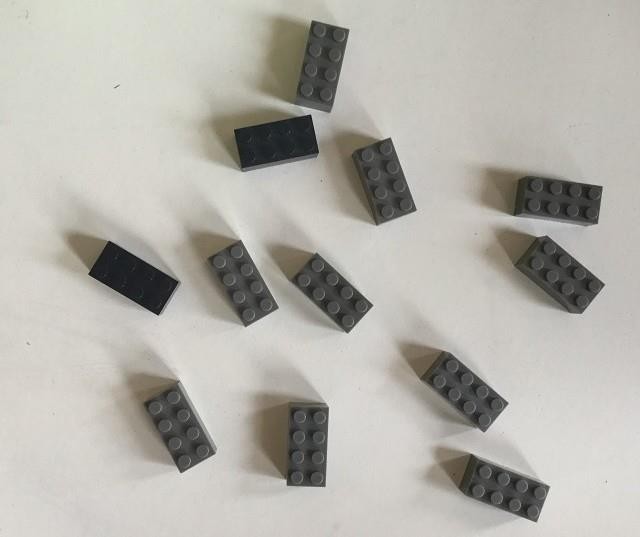 La maîtresse doit placer 3 feuilles comme celle-ci sur le tableau.Elle a 14 aimants. Est-ce que cela sera suffisant ?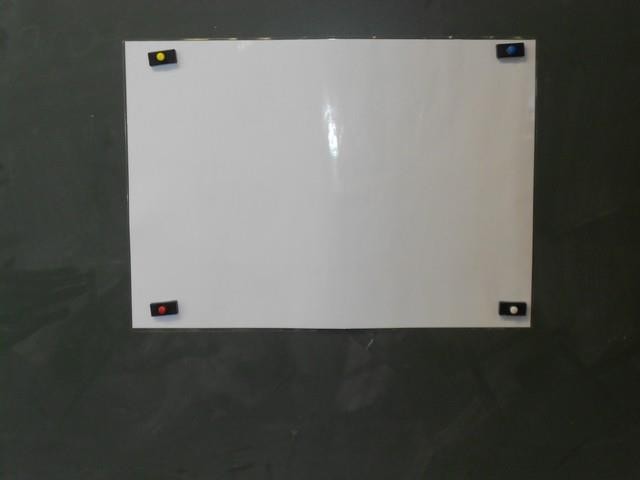 Un coloriage en rythme :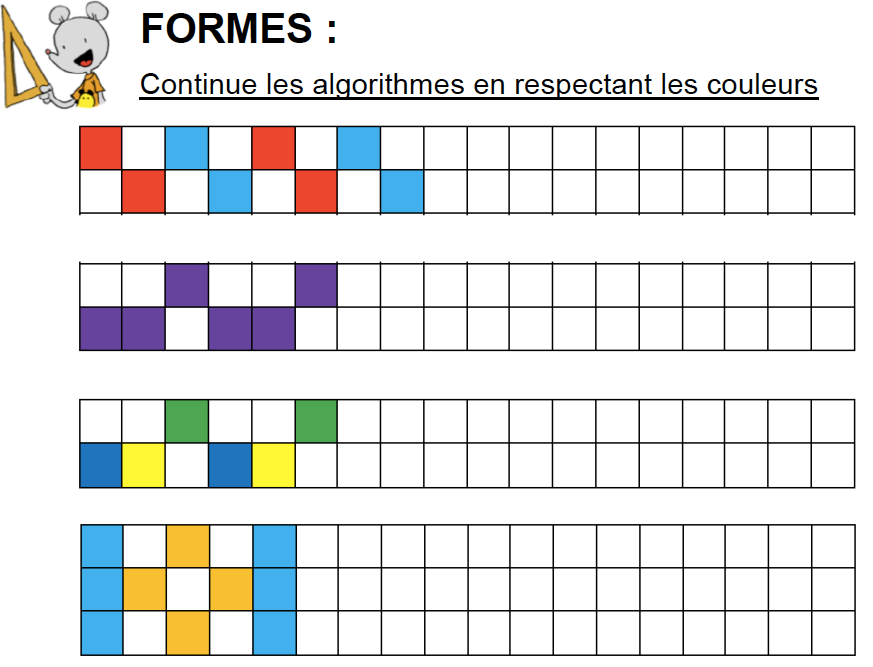 Mon prénom :Il va rester	craies à la maîtresse.On peut monter à  _ _ _ _ _	Il y a _ _ 	_ roues et	pédales.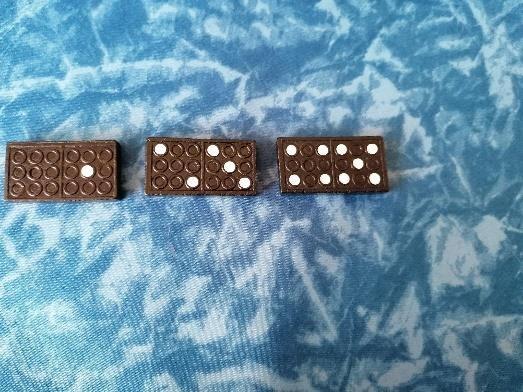 Sur le prochain domino, il y aurait  _ _ _ _ _ et _	points.  Mon frère a	legos.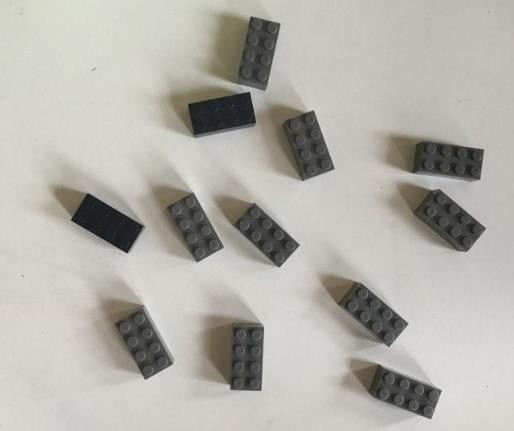 La maîtresse a assez / pas assez d’aimants.